RENCANA KINERJA TAHUN ANGGARAN 2024
NO. W3-A/              /OT.01.1/12/2022
PENGADILAN TINGGI AGAMA PADANG												Padang, 30 Desember 2022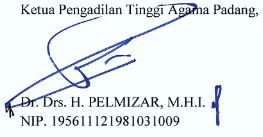 NoSasaran Program/ KegiatanIndikatorTarget12341Terwujudnya Peradilan yang Pasti Transparan dan AkuntabelPersentase perkara yang diselesaikan tepat waktu100%1Terwujudnya Peradilan yang Pasti Transparan dan AkuntabelPersentase perkara yang Tidak Mengajukan Upaya Hukum Kasasi 68%1Terwujudnya Peradilan yang Pasti Transparan dan AkuntabelIndex persepsi stakeholder yang puas terhadap layanan peradilan98%2.Peningkatan Efektivitas Pengelolaan Penyelesaian PerkaraPersentase salinan putusan yang dikirim ke pengadilan pengaju tepat waktu100%3.Terwujudnya Dukungan Tugas dan Fungsi Pengadilan Tingkat Banding (Penugasan dari Mahkamah Agung RI)Persentase terlaksananya pengawasan dan pembinaan terhadap penyelenggaraan peradilan100%3.Terwujudnya Dukungan Tugas dan Fungsi Pengadilan Tingkat Banding (Penugasan dari Mahkamah Agung RI)Nilai Indikator Kinerja Pelaksanaan Anggaran Program Penegakan dan Pelayanan Hukum903.Terwujudnya Dukungan Tugas dan Fungsi Pengadilan Tingkat Banding (Penugasan dari Mahkamah Agung RI)Nilai Indikator Kinerja Pelaksanaan Anggaran Program Dukungan Manajemen95